                                                                                                      УТВЕРЖДЕНО 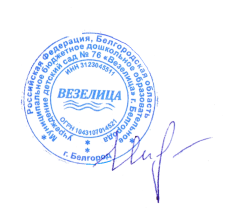 ПРИНЯТО                                                                               приказом от 27.08.2020 г. № 51 на Педагогическом совете                                 заведующий МБДОУ д/с № 76 Протокол  № 1 от 27.08.2020 г.                             _______ ______Ю.М. Исаенко    График  работы  группы  кратковременного пребыванияВТОРНИК ВТОРНИК 9.00 – 9.30 Непосредственно образовательная деятельность, речевые игрыВоспитатель, учитель-логопед9.40-11.15Выход на улицу, прогулка (наблюдения, игры)Воспитатель11.15-11.30Возращение с прогулки, водные процедурыВоспитатель11.30 – 12.00 музыкальная деятельностьМузыкальный руководительЧЕТВЕРГЧЕТВЕРГ9.00 – 9.30 Непосредственно образовательная деятельность, речевые игрыВоспитатель, учитель-логопед9.40-11.15Выход на улицу, прогулка (наблюдения, игры)Воспитатель11.15-11.30Возращение с прогулки, водные процедурыВоспитатель11.30 – 12.00 Психологический комфорт(игры в кабинете психолога)Педагог-психолог